                                                         AULA 07 REMOTA – 05/04 A 09/04OI TUDO BEM? ESPERO QUE SIM. NESTA SEMANA COMO ATIVIDADE VAMOS COLORIR, COLAR EM UM PAPEL MAIS FIRME E RECORTAR O QUEBRA CABECA . DEPOIS DE TUDO PRONTO É SÓ BRINCAR E MONTAR SEU QUEBRA CABECA. FICAMOS NO AGUARDO DE VIDEOS OU FOTOS. BOM TRABALHO.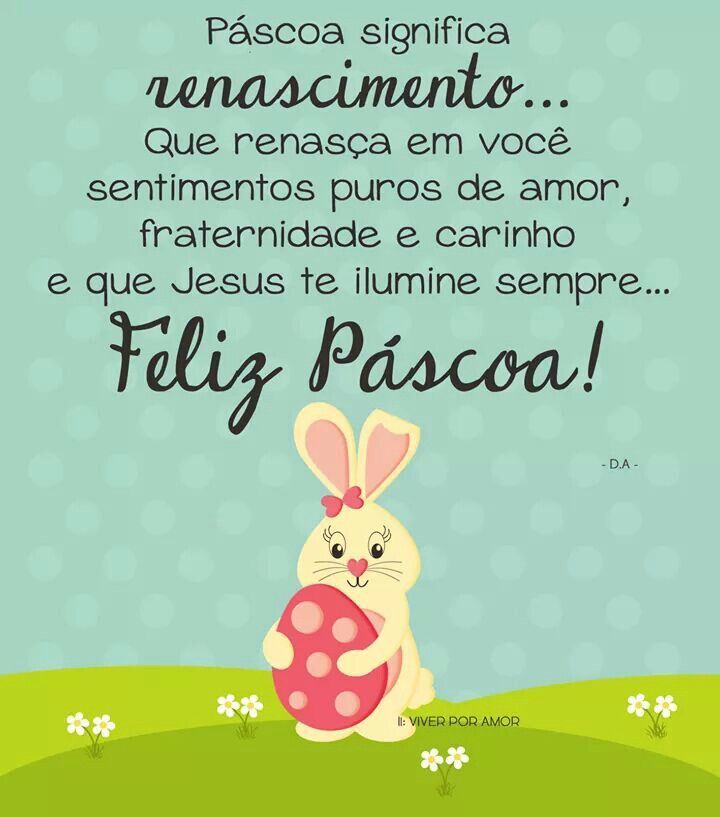 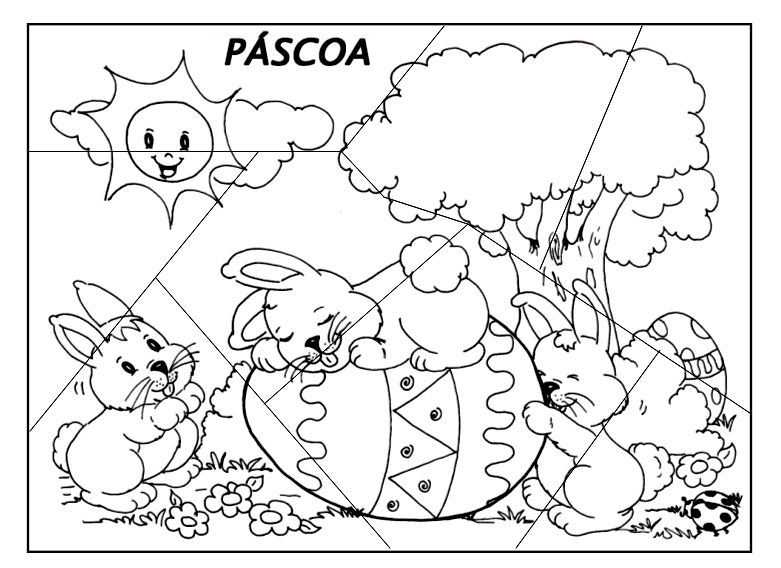 Escola Municipal de Educação Básica Augustinho Marcon.Catanduvas, abril de 2021.Diretora: Tatiana Bittencourt Menegat. Assessora Técnica Pedagógica: Maristela Apª. Borella Baraúna.Assessora Técnica Administrativa: Margarete Petter Dutra.Professoras: Soeli T.B. Dalacosta Disciplina: PROSEDIAluno (a):__________________________________________1º ano.